2018 Trailwood Garden Walk – Guest Feedback Narrative comments from survey form:It was the first time I attended your walk and loved it. Everyone was friendly and informative. Appreciated the water/snacks at each home, especially the water. :) The farm wasn't too interesting, and we skipped the woods, but the homes were wonderful. We managed to fill our day with the homes, and enjoyed it very much. Thank you - LOVE the seed packet idea for the houses/advertising. Lovely! Disappointed this year. Not enough gardens. Was not interested in the farm and the nature walk thru the woods. My sister came with me but she was disappointed too. We expected more residential gardens. The variety of different gardens and the chance to sit and chat while sipping a beverage and having a snack made it absolutely delightful. I would refrain from turning the plant & treasure sale into a garage sale. Re-purposed items are interesting, but I’m not sure I’d include used toys, etc. We arrived late and some items resembled junk. We look forward to this tour every year. It was outstanding! There was a little confusion about the stamping of the tickets this year. We purchased online, which was easy. But, we missed having the descriptions of the gardens to read over before we went. We may go back to the ticket locations to purchase next year so that we can get the actual tickets and read descriptions in advance for dreaming and planning the day. I think you all did a good job. Looking forward to next year We loved that we could purchase tickets at each site. The "ticket takers/greeters" were extremely friendly and welcoming at each and every site. It was very thoughtful of you to have refreshments at each site. We loved the design of each ticket and especially enjoyed what each homeowner wrote about their garden. The event was lovely and is a "don't miss" occasion. Although I did buy a plant at the plant sale, I wish each plant were identified by name and some basic info as to preferred growing conditions, i.e. sun or shade exposure? mulch? bloom time/frequency. Not all of us know as much about plants as those who donated. Overall, very enjoyable! I really enjoyed the tour and appreciated the home owners who personally took time to welcome up and visit about their garden and the effect of changes in Plymouth. We have enjoyed these walks for several years and look forward to them. We were disappointed that the brochures/maps were no longer available when we joined the tour; we enjoy the history and background of the participating gardeners. All in all, we appreciate Trailwood creating this opportunity for the community. Keep up the good work! Would prefer more a better mix of gardens with FLOWERS. Miller Woods, the organic farm and large Joy road property were interesting but they were mostly green shrubs and trees. Would have liked more flower gardens in bloom. It was a really nice garden walk! Loved all the gardens. Also really enjoyed Gateway Farm and Miller Woods, and it was good to learn about them. Nice refreshments, too! Had lunch at Stella’s. Not sure if they were a sponsor. Honestly, my friend and I were not interested in all the ads, coupon, etc. - too much paper. So enjoy the garden walk every year and look forward to it. Thank you sincerely for your effort in making this happen and to all the lovely, friendly people who open their gardens to us to enjoy and gain inspiration; it is truly appreciated. Btw, we had dinner at Station 885 and discussed those beautiful gardens especially the one on Ball Street. ALL were beautiful and made us want to go "play in the dirt" as we call garden projects, but, Ball Street was very, very, special. Thank you again to all involved! I think this year’s walk was well planned. Thank you Loved the inserts! Very attractive and organized. Great garden walk! Better signage on roads I went to pet place they were sold out, went to sideways got 1 of 3 tickets left but house 1 had 10 tickets left and a few other stops had some tickets but if the store employee at the Pet store did not tell me about sideways I would’ve missed out on your event. Need someone to let public know like on your Facebook site. I wonder how many people missed out. Very poor signage at many of the locations. Inconsistency of ladies sitting at the homes marking the tickets. Some did, some didn't. All should so I don't give away my ticket to non-paying visitors. Great event Joy Roadhouse was hard to find and park for a garden walk it was a little to commercialized, but well done We had a really nice time visiting. We buy our tickets on the day of the walk, but no tickets were available at in town ticket locations (sold out), but we were told to go to a stop on the tour to buy them. We were able to buy admittance at that stop. Seemed to be a lack of coordination between the seller’s locations, as there were tickets available at some of the stops. Since you don't limit ticket sales, I think someone should have been checking on sales and printed up some more tickets as they ran out. You probably lost some revenue as some people would not pursue the tour without a ticket purchased in town. I think you should add the farm stop each year, as it was very interesting. Because it was latter in the day when we got there, we couldn't stay for the entire tour. Really liked hearing what they are doing there. This has been one of probably 10 Garden Walks over the years that I attended. I really enjoy the Walk, and will continue to attend, weather permitting. Keep up the good work. Ball St and Charmwood great. Lakeside not worth drive. Fairground was just junky overpriced garage sale. Miller woods nice to know about. There was so much paper used in the tickets for each garden and coupons. I would like to see less waste in the future. Additionally, we visited 4 gardens and brought the tickets with us. They all told us that they didn't need them for admission. So, on the 5th garden, we left them in the car and they wouldn't admit us without a ticket. So, there was a lack in consistency between the admission process As usual a fun day was had visiting all the venues! Very nice walk. Excellent gardens this year! Loved the tickets and the fact that the homeowners wrote the description. Maps should indicate what street to turn on from main roads, some garden signs hard to see depending on placement and direction you were coming from. Maybe add a balloon. Maps were better than in the past. Offering water at each stop was a great idea This was my first time on the garden walk and I found it quite delightful and also made me very appreciative of all the hard work that goes into showcasing your outdoors Congrats to all involved. Nicely organized and I found the 'house tickets' very colorful and helpful. Many thanks. Enjoyed it. Thank you! Loved the packet of cards with garden descriptions, coupons, etc. I go on many garden walks and I have to say that your organization provides the worst maps. Need to add more street names in order to find places. my first year, was hoping to tour more gardens within the downtown area, but maybe these were covered previous years. I really did enjoy myself and plan to be back next year. Thank you! Great job! We are interested in seeing gardens, not nature areas or an organic gardening business. Love the Treasures and Plants sale! This year was better than the last few have been. Majority had nice gardens On the day of the walk they were out of tickets so we were only charged $5 and didn't get a map or description of the gardens. I would like a list of the gardens. we did not visit the farm. We did visit the forest area, but would prefer more just residential gardens. Our favorite was the green & white one with the huge mirrors in the yard. Bring back the Maypoles....they are easier to see than a little sign. Signage needs a definite upgrade--w/o gps incredibly difficult finding gardens--need signs (w/ balloons attached) @ sub entrances-- directional signs thereafter -- signs and balloons @ ea. house along w/ concise directions to ea. house on the map or on the indiv. write-ups of gardens; otherwise great Garden Walk Had a very nice day going from location to location. The only complaint, if you can call it that, was the lack of uniformity in ticket validation. The very first location I stopped at stated that I did not need to carry the ticket on me since they were not checking for tickets. The next stop, for which I left my ticket in the car, made quite a fuss about the ticket and it being signed off by location. The next 2 locations did not care on way or another and the very last location was ruling with an iron fist in regards to the tickets. Now way, always, will make this a simpler process. I am looking forward to your next garden walk for which I will plan to stop at one of your sponsoring eateries and have a lunch. This was my first walk with your organization and was very pleased with the quality of residential gardens and the total number of locations. 3:30 pm. I went to two different places to buy tickets. Both were sold out. I was given a written pass, thus no coupons. Such a gorgeous weather day, I guess everyone decided to do the walk! 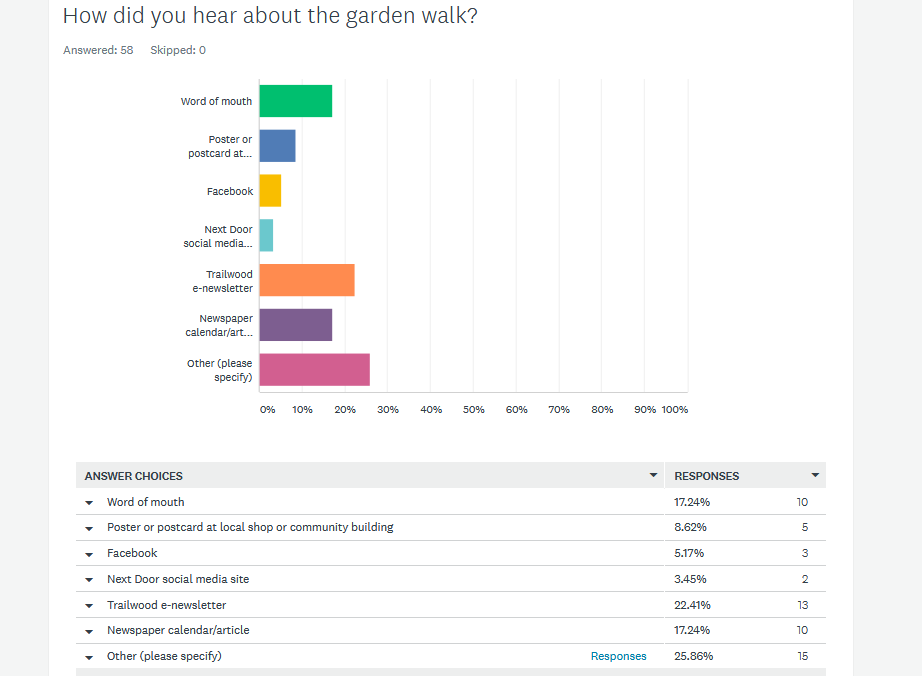 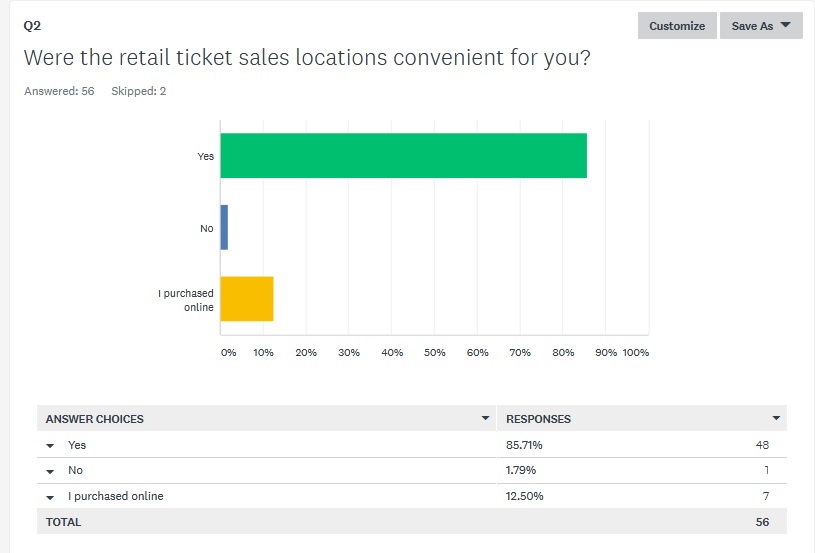 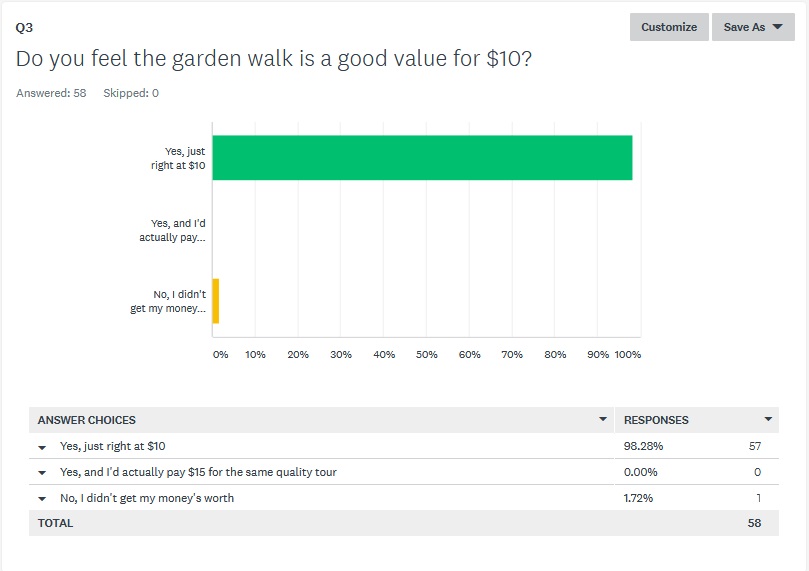 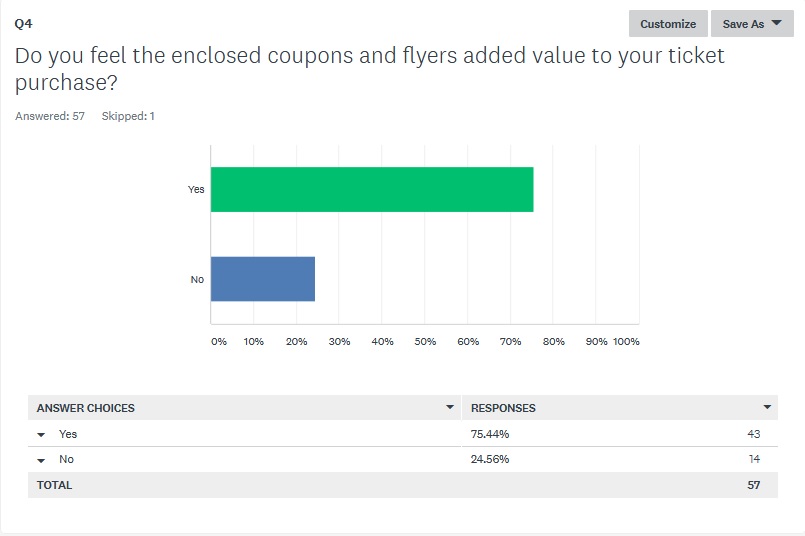 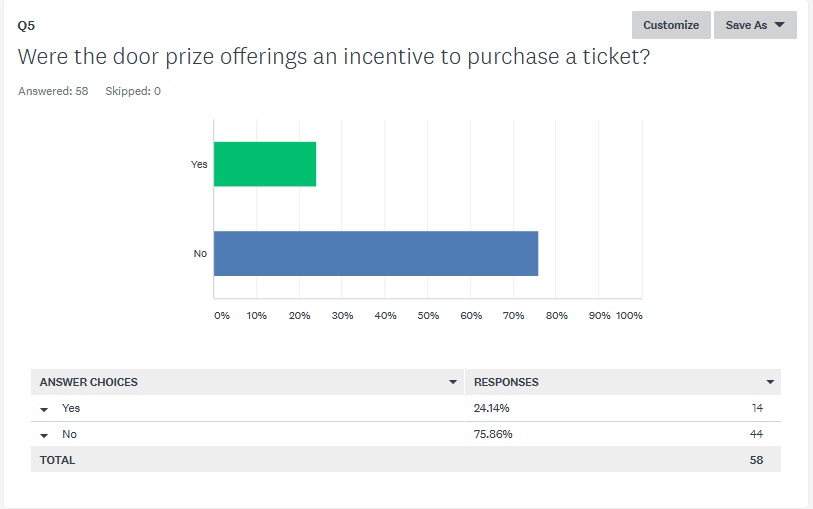 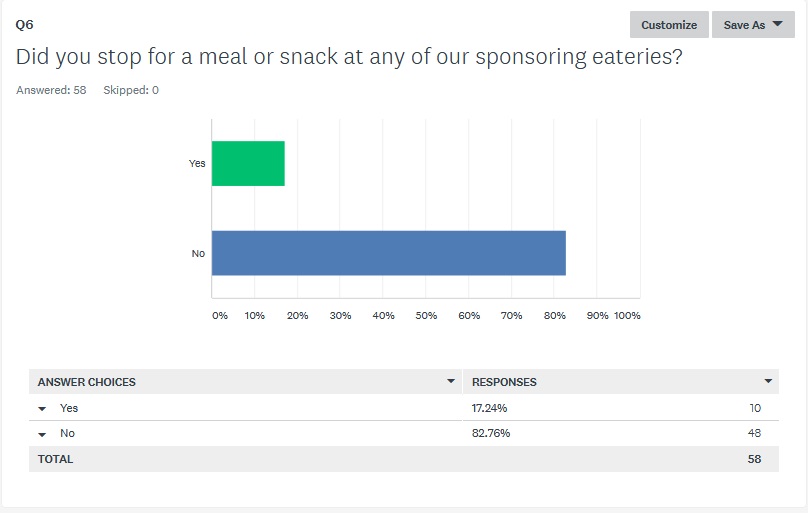 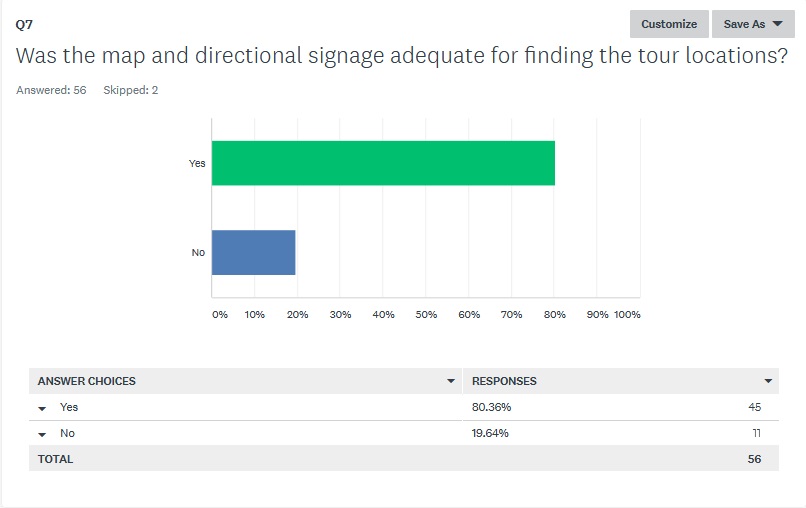 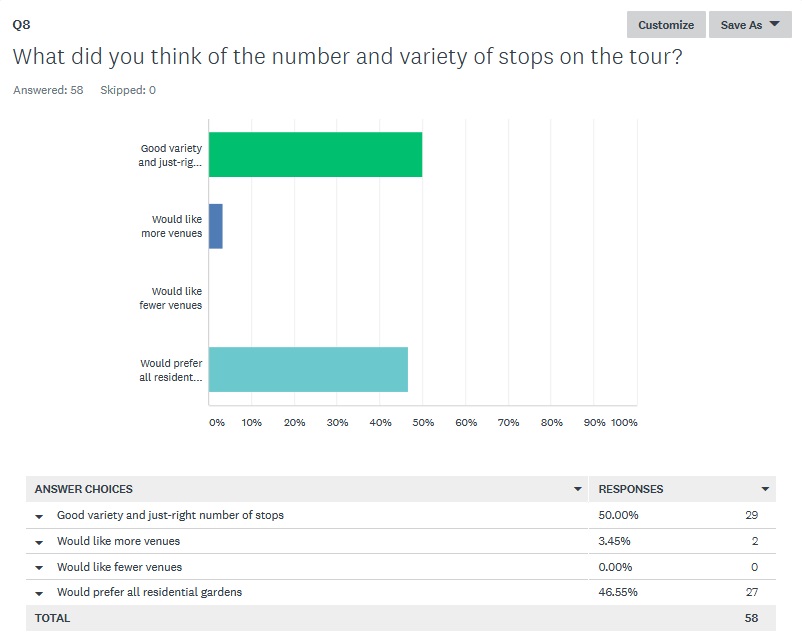 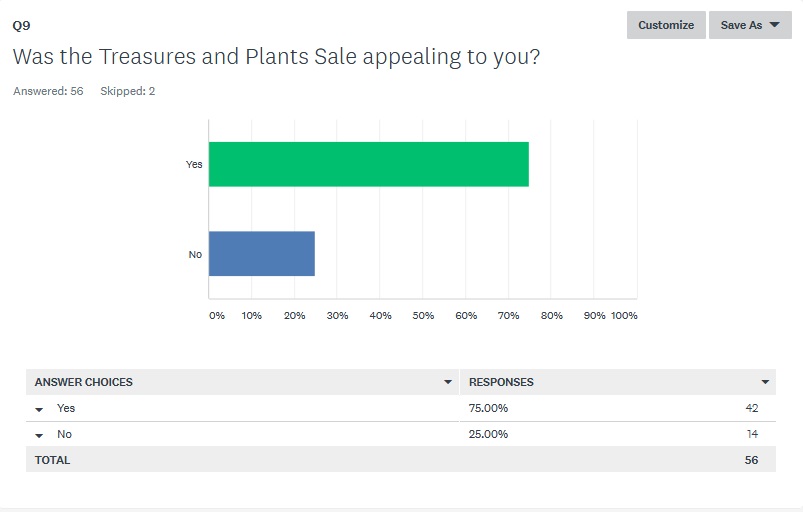 